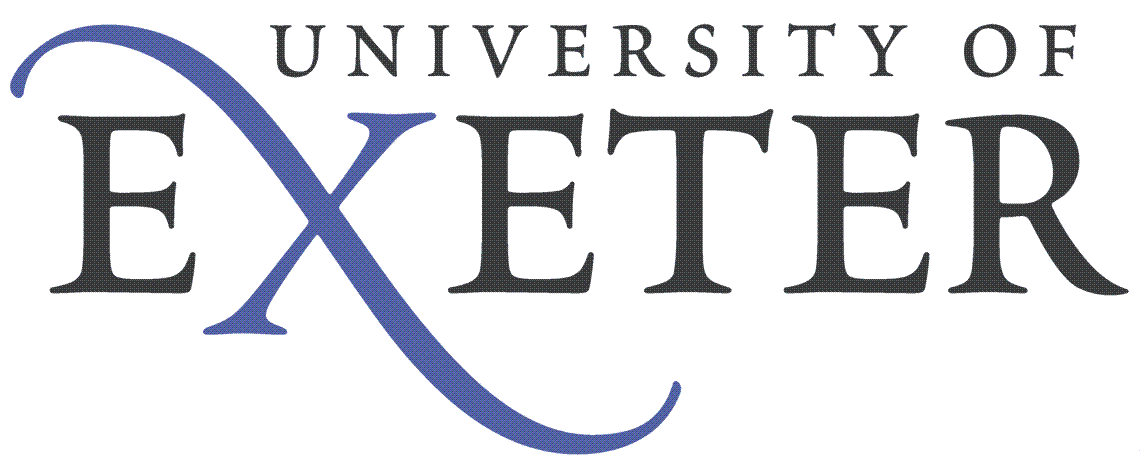 UXE Moortrees Community Day12 May 2010Start:	10:00Finish:	16:00Agreed ActivitiesTo support the work of Moortrees to grow trees from seed collected from providence ancient woodlands.  The trees will then be replanted across South Devon as part of an ongoing native woodland regeneration project.The activities undertaken by the Team may include:Bed constructionWeedingTree horticulture: planting seeds, potting on etc…Construction of compost boxed and other nursery infrastructureClothingPlease bring sturdy footwear (closed shoes/boots), workwear, outdoor and/or wet weather clothing.Gloves and work tools will be provided.Medical requirementsPlease identify any medical requirements with the UEXE community day team leader prior to the event.Please remember to bring any personal medication that you may require during the day.RefreshmentsFree tea and cake/biscuits supplied.DirectionsThe address of Moortrees Dartington nursery is: Barrack Hill, Dartington, TQ9 6DQ Location map available at http://tinyurl.com/moortreesGrid ref: SX 791 614The A384 from Buckfastleigh/Exeter and the A385 from Totnes to Plymouth meet at a roundabout in Dartington village (opposite the Cider Press Centre).  From here take the small road up the hill through the houses and at the top of the hill cross over a mini-roundabout.  On your right are bungalows and a row of garden sheds.  Further down on the right the site gate is set back in a high hedge just before houses on the left.  You can park by this gate and enter the site.  Turn right and walk along the back of the hedge to find our nursery site.The site is within 20-30 minutes walk of Totnes Train station.More aboutFind out more about Moortrees at: http://www.moortrees.org.uk 